INDICAÇÃO Nº 5798/2017Indica ao Poder Executivo Municipal a possibilidade de intensificar a ronda ostensiva pela Guarda Municipal e pela Policia Militar no Parque dos Ipês, localizado na Avenida Corifeu de Azevedo Marques. Excelentíssimo Senhor Prefeito Municipal, Nos termos do Art. 108 do Regimento Interno desta Casa de Leis, dirijo-me a Vossa Excelência para solicitar, por intermédio do Setor competente, que seja realizado estudos visando a possibilidade de intensificar a ronda ostensiva da Guarda Municipal e da Policia Militar, no Parque dos Ipês e adjacentes, situado na Avenida Corifeu de Azevedo Marques.Justificativa:Diversos munícipes procuraram este vereador solicitando-se providencias, para que intermeia o pedido de intensificação a ronda policial em torno do Parque dos Ipês. Ocorreram nos últimos dias assaltos a munícipes, e isso tem gerado desconforto e insegurança, visto que temem ocorrências novamente. Plenário “Dr. Tancredo Neves”, em 14 de Julho de 2017.                          Paulo Cesar MonaroPaulo Monaro-Vereador Líder Solidariedade-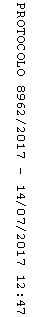 